Module I   Variant I                                                           For each right answer – 0,4 scoreGroup___________________________                                                for the 1st task – 2 score Student________________________________________                  for the 2nd task –2score Teacher________________________________________                 for the 3rd task – 6 score                                                                                                                                      All in all: 10 scores    1 .ListeningCircle the numbers and measurements you hear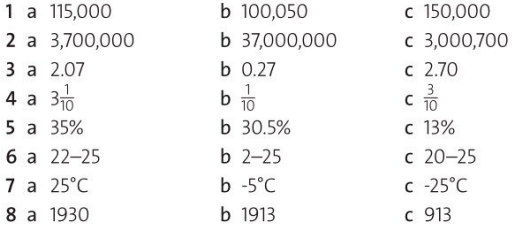 2. Vocabulary. Write the parts of body according to the numbers.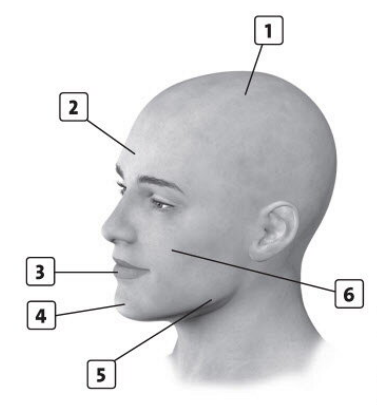 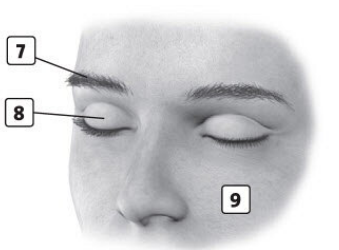 ______________________________________________________________________________________________________________________________________________________________________________________________________________________________________________________________________________________________________________________________________________________________________________________________________________________________________________________________________________3. Speaking .  Read the text and retell.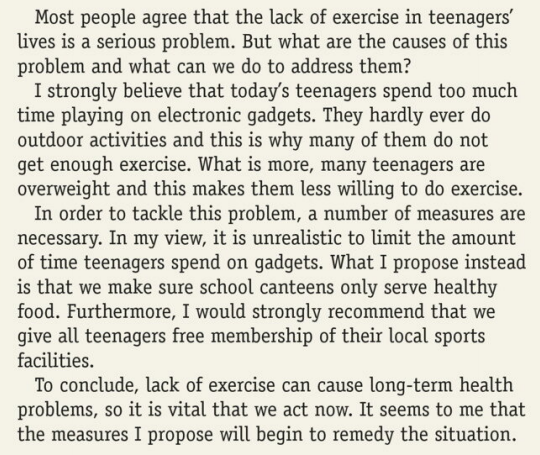 Module I   Variant II                                                          For each right answer – 0,4 scoreGroup___________________________                                                for the 1st task – 2 score Student________________________________________                  for the 2nd task –2score Teacher________________________________________                 for the 3rd task – 6 score                                                                                                                                      All in all: 10 scores    1 .ListeningCircle the numbers and measurements you hear2. Vocabulary. Write the parts of body according to the numbers.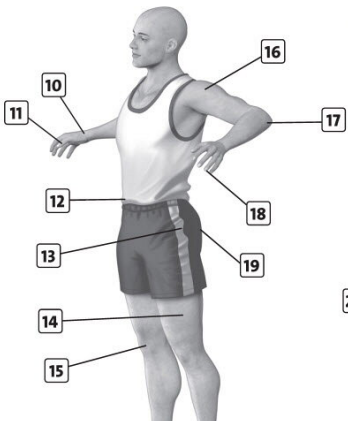 ______________________________________________________________________________________________________________________________________________________________________________________________________________________________________________________________________________________________________________________________________________________________________________________________________________________________________________________________________________3. Speaking . Read the text and retell.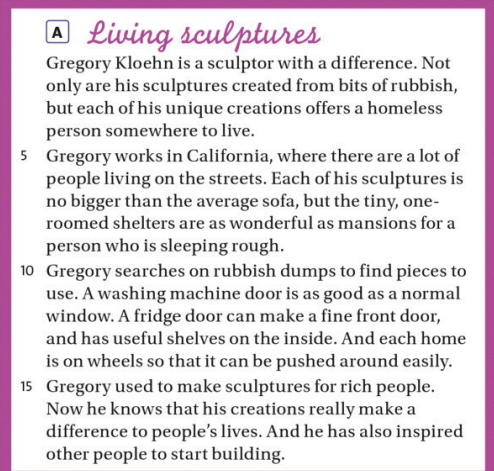 Module I   Variant III                                                         For each right answer – 0,4 scoreGroup___________________________                                                for the 1st task – 2 score Student________________________________________                  for the 2nd task –2score Teacher________________________________________                 for the 3rd task – 6 score                                                                                                                                      All in all: 10 scores    1 .ListeningCircle the numbers and measurements you hear2. Vocabulary. Write the parts of body according to the numbers.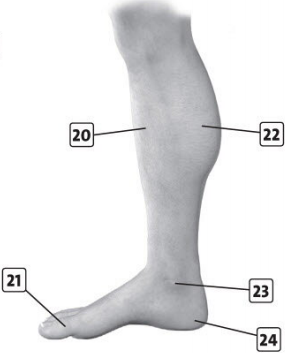 ______________________________________________________________________________________________________________________________________________________________________________________________________________________________________________________________________________________________________________________________________________________________________________________________________________________________________________________________________________3. Speaking . Read the text and retell.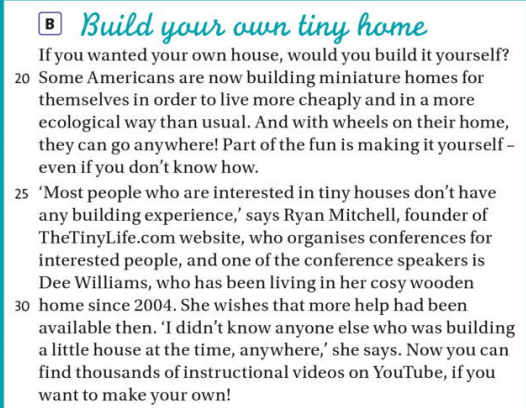 Module I   Variant IV                                                          For each right answer – 0,4 scoreGroup___________________________                                                for the 1st task – 2 score Student________________________________________                  for the 2nd task –2score Teacher________________________________________                 for the 3rd task – 6 score                                                                                                                                      All in all: 10 scores    1 .ListeningCircle the numbers and measurements you hear2. Grammar 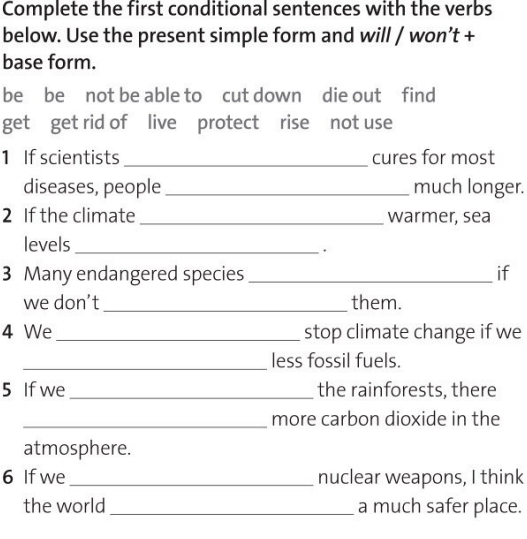 3. Speaking.Read the text and retell.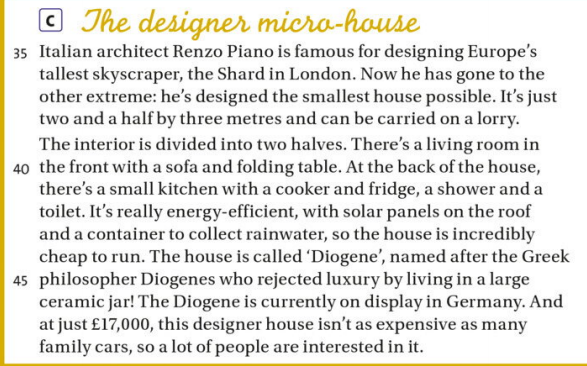 Module I   Variant V                                                          For each right answer – 0,4 scoreGroup___________________________                                                for the 1st task – 2 score Student________________________________________                  for the 2nd task –2score Teacher________________________________________                 for the 3rd task – 6 score                                                                                                                                      All in all: 10 scores    1 .ListeningCircle the numbers and measurements you hear2. Vocabulary. 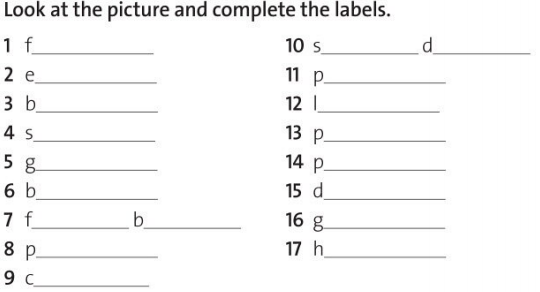 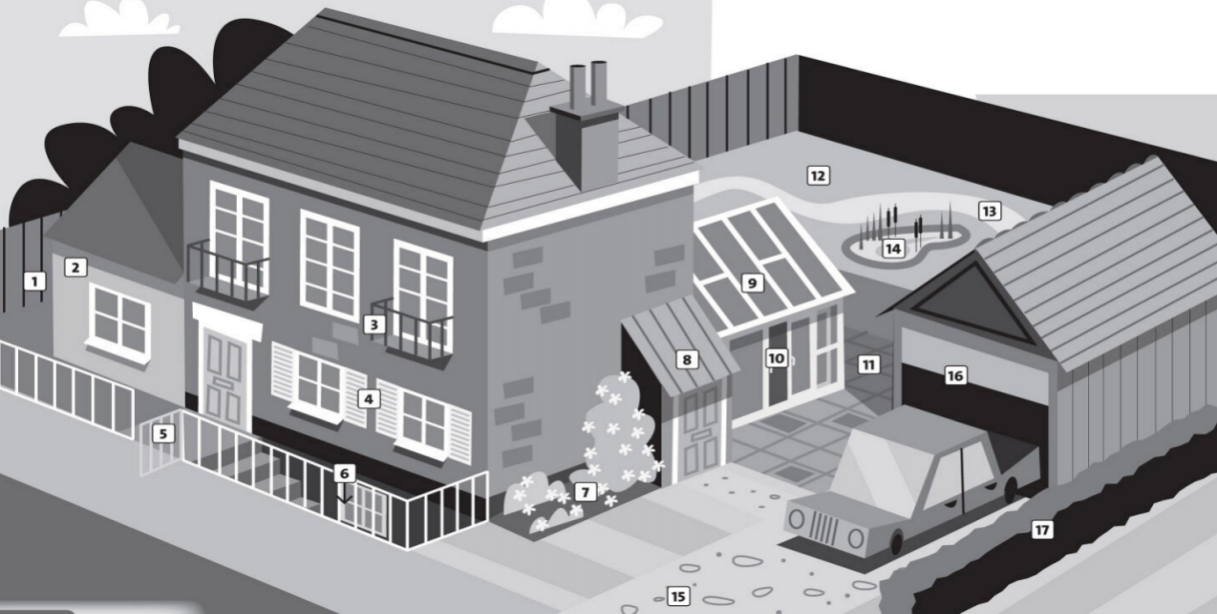 3. Speaking.Read the text and retell.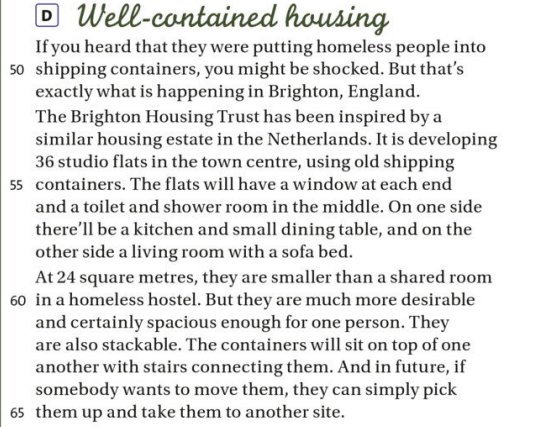 Variant I key                                                                      Variant II keyVariant III keyVariant IV keyVariant V  key15 drive 16 garage 17 hedge1.caacbcca2.scalpforeheadlipchinjawcheekeyebroweyelidskin1.caacbcca2.wristthumbwaisthipthighkneeshoulderelbownailbottom1.caacbcca2.scalpforeheadlipchinjawcheekshintoecalfankle heel1.caacbcca2.find, will livegets, will rise will die out, protectwon’t be able to, don’t usecut down, will beget rid of, will be1.caacbcca2.fenceextensionbalconyshutters gatebasementflower bedporchconservatorysliding doorspatiolawnpathpond